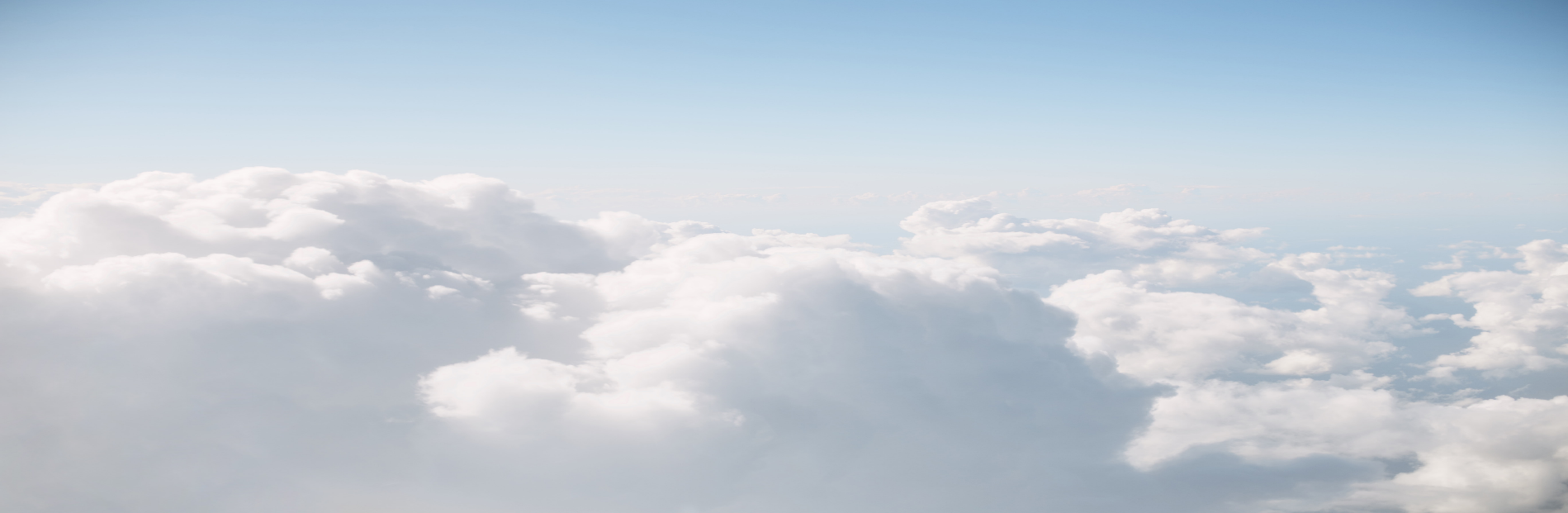 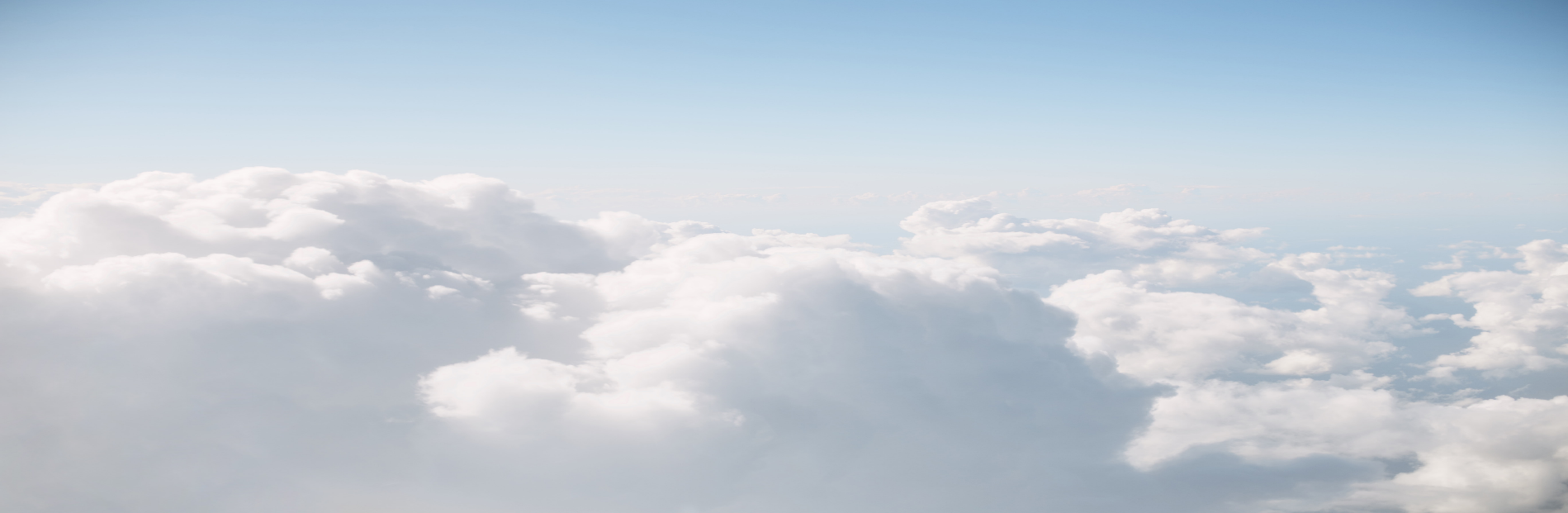 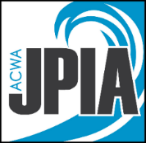 District Name: 	Date Prepared:			   Date Revised: 			OBJECTIVE:The American Water Works Association (AWWA) recommends that all water utilities initiate a Valve Exercise Program that requires all valves (such as distribution and transmission valves, air valves, and blow-offs) to be inspected and operated on a regular basis.  The objective of this SOG is to outline key elements of a comprehensive Valve Exercise Program to:Help agencies determine the effectiveness of existing Valve Exercise ProgramsImprove the efficiency and productivity of distribution crews.Improve valve reliability.Reduce water loss.Identify critical valves on distribution system.Measure and document valve operationDevelop trend analysis.RATIONALE/PURPOSE:An effective Valve Exercising Program is essential to:Improve customer service.Ensure mission capability.Ensure distribution system reliability. Develop predictive maintenance programs.Determine capital improvement budgeting.Develop loss trend analysis.Ensure system isolation capability.Ensure water quality control.METHODS/PROCEDURES:According to AWWA, a valve exercising is a procedure that verifies proper location, operation, and material condition of valves, and initiates replacement, as necessary.  The physical operation of a valve and the documentation of the actions and procedures necessary to do so are equally important.  An asset management system may need to be developed to facilitate the Valve Exercise Program.This model form/template must be customized to meet your Agency’s needs.The following methods and procedures are recommendations that illustrate methods used by water agencies that have implemented a Valve Exercising Program.  Valve Exercising and Maintenance Program Assessment(AWWA “Water Distribution System Assessment Workbook”):Has a Valve Exercise Program been established?Is there a standard operating procedure (SOP) for valve exercising?Have specific goals been set for the number of valves (of all kinds) to be exercised in a week, month, and year?Are measurements in place to verify exercise goals are met?Is there a capital improvement program for replacement of defective valves?Are valve activation directions standardized, or are valve turning directions (left & right turn) adequately marked?Procedures/Work Steps:The following work steps are recommended: Locate valve.Notify owner (as required).Photograph the location, identifying the condition of the site.Check the area for potential hazards and implement needed controls.Establish traffic control, as necessary.Pull cover.Clean riser as necessary to inspect valve.Exercise valve:Verify the direction for turning the valve to the Closed and Open positions.Assume valve is in the fully Open position.Begin Closing Valve Slowly, increasing torque as necessary to achieve movement (without exceeding the pre-determined Maximum Torque).Count the number of turns necessary to achieve the fully Open Position.Begin Opening Valve Slowly, increasing torque as necessary to achieve movement (without exceeding the pre-determined Maximum Torque).Count the number of turns necessary to achieve the full Closed Position.Repeat the Close/Open cycle a minimum of three (3) times, or until the number of turns necessary to open or close the valve does not change.Record the number of Turns, Cycles, and Maximum Torque applied.Photograph valve if possible.Record the valve dimensions, condition of the valve, and other pertinent information.Replace cover.Prior to departing, evaluate the location for hazards to people, property, or environment, record findings.Mitigate any hazards discovered and initiate the actions necessary to eliminate those hazards.Photograph the site.SAFETY CONSIDERATIONS:An effective Valve Exercising Program can help to prevent damage to property, environment, and injury to the public and employees by:Precluding distribution system damageFacilitating emergency response actionsFacilitating operations and maintenance personnel safety Identify safe work practices: Personal Protective Equipment requirementsLockout/Tagout Confined Space Entry ACP ProceduresTraffic controlCOST BENEFIT:Reduce revenue loss.System failure prediction would reduce water loss system degradation. Avoid costly liability and property losses.Create a manageable capital improvement budget.Enhance system reliability.Strengthen customer confidence.INSPECTION FORMS/CHECKLISTS/DOCUMENTATION/ASSETS: VALVE MAINTENANCE REPORT District: Mission Springs WD	PERMANENT VALVE RECORD (work cards)District: Bella Vista WD	ERGO SOLUTIONS FOR VALVE TURNING 10-19THE IMPORTANCE OF VALVE EXERCISE SOGREFERENCES:American Water Works Association - M44 Distribution Valves: Selection, Installation, Field Testing, and MaintenanceAmerican Water Works Association - Operational Guide to AWWA Standard G200: Distribution Systems Operation and Management